エネ政第１６２０号令和３年９月１日府内私立高等学校長　様大阪府環境農林水産部エネルギー政策課長「第１回 防災ファッション アイディアコンペティション」の周知について（依頼）日ごろより、環境施策の推進に御協力いただき、御礼申し上げます。大阪府及び豊かな環境づくり大阪府民会議では、2025年大阪・関西万博に向け、多くの若者（高校生・大学生等）の環境・まちづくり等の様々なアイデアを集約して発信する、「万博×環境未来を描こうプロジェクト」を令和元年度に立ち上げ、アイデアの実現や企業等と連携した事業化をめざして、取組みを進めているところです。このたび、同プロジェクトの防災班のメンバーと株式会社アーバンリサーチが連携し、災害大国日本の防災意識をファッションの力で高め、気候変動に備えた持続可能な社会を構築することを目的に、高校・大学生等から防災に役立つアパレル・グッズの企画を募集する「第1回防災ファッションアイディアコンペティション」が開催されますので、幅広く御応募いただけるよう、関係教職員に周知くださいますよう御協力お願いします。記・エネルギー政策課HP「万博×環境　未来を描こうプロジェクト」について（https://www.pref.osaka.lg.jp/chikyukankyo/room/expo_future_project.html）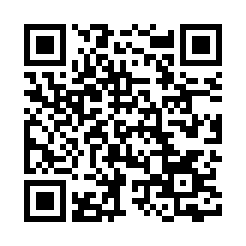 ・株式会社アーバンリサーチHP　応募方法等詳細はこちらから（https://www.urban-research.co.jp/special/bosaifashion-ideacompetition/）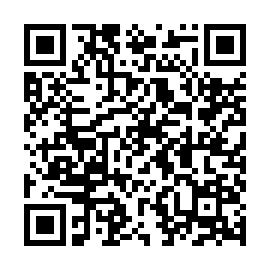 